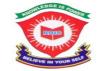 ROYAL OAK INTERNATIONAL SCHOOLSR. SEC. C.B.S.E. AFFILIATED (2019-20)WHOLE YEAR SYLLABUS OF CLASS VSUBJECT-ENGLISH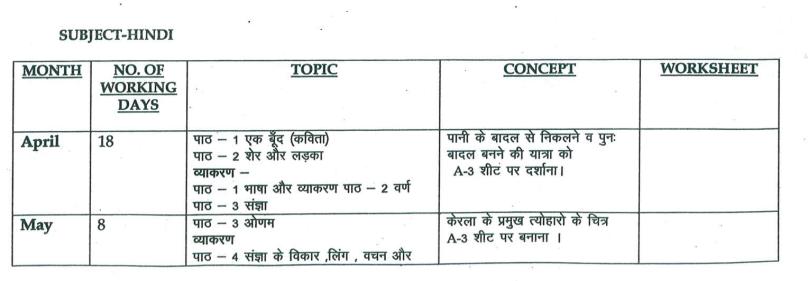 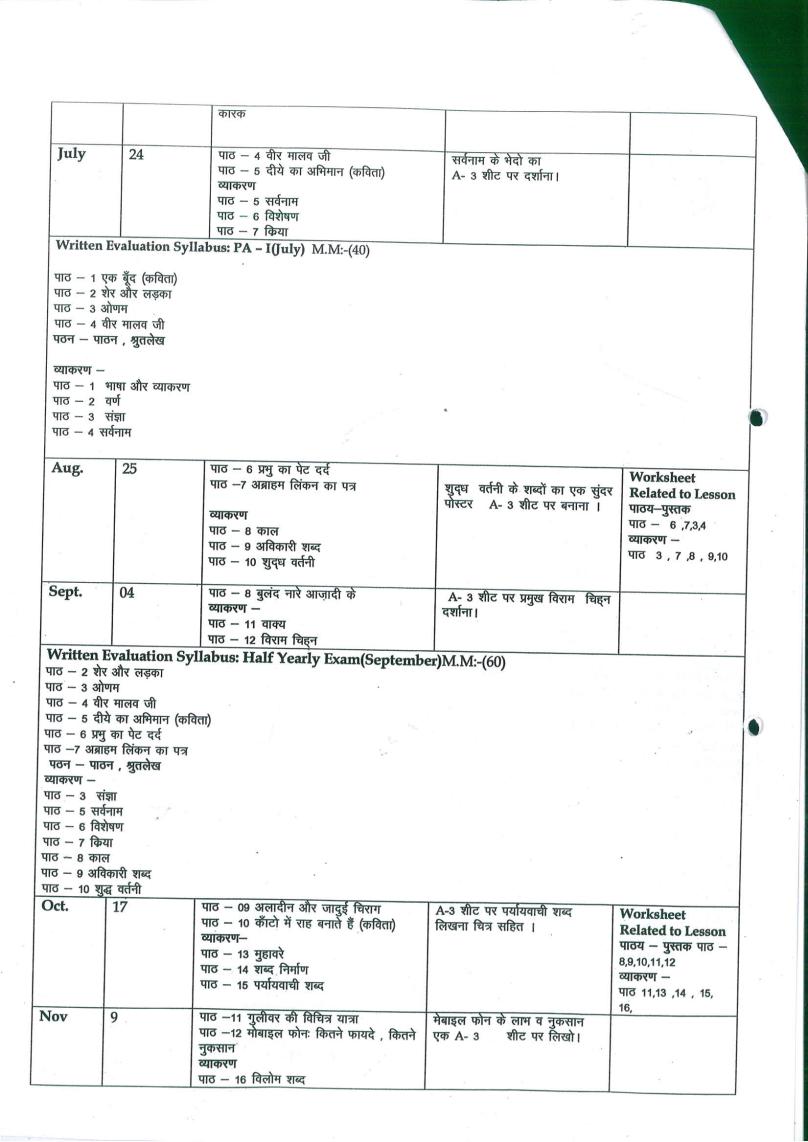 SUBJECT-MATH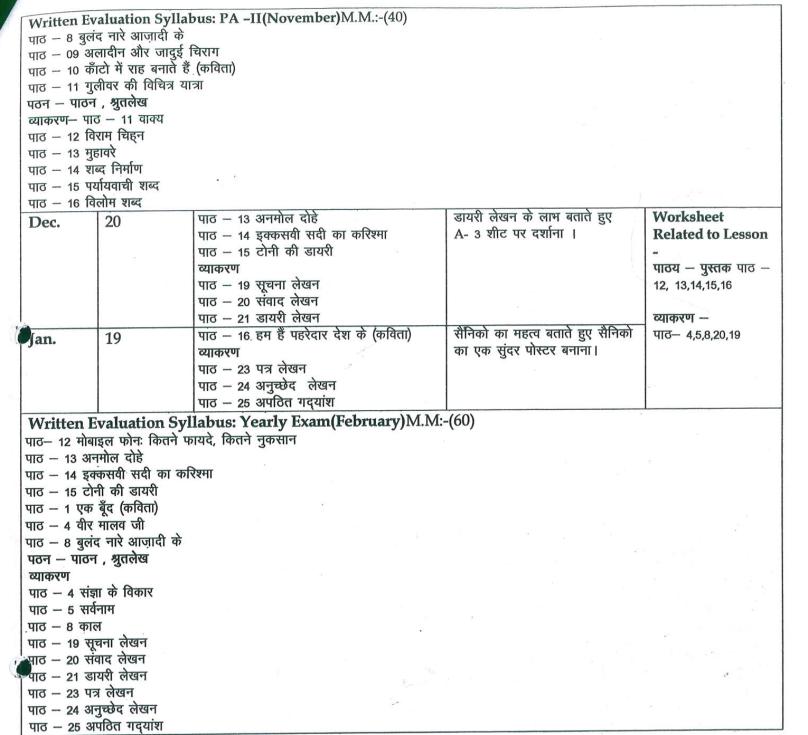 SUBJECT-SCIENCESUBJECT- SOCIAL STUDIESSUBJECT-COMPUTERSUBJECT- G.K.SUBJECT- ART/CRAFTSUBJECT-DANCEPresentation of houses activityMONTHNO. OF WORKING DAYSCONTENTACTIVITYVOCABULARYWORKSHEETApril18MCB-L1- The right trackPoem:  TWO LITTLE KITTENSDictation: L -1Literature- The Boy and the Apple tree-IGrammar-  Nouns Punctuation, Simple present tenseWriting – Paragraph writingIntroduction and explanation of chapter, Q/Ans., back exercise Related to Poem : RTC, central  idea, Story-Central Idea of the story Grammar-Clear concept of noun and its kinds.Writing- Title of the paragraph , how to start and how to conclude Read the story and write the central ideaGrammar- Noun and unseen passageMay8MCB-L- 2 – Mowgli friends,his familyPoem- My song Dictation wordsLiterature- The Boy and the Apple tree-IIGrammar- Antonyms,  Synonyms, SentenceWriting- Diary EntryProper explanation of  lesson, Q/Ans., back exerciseValue based question related to storyLiterature- Back ExerciseWrite few sentences about MowgliGrammar – Antonyms, verbs and Forms of VerbJuly24MCB-L- 3- How things workPoem – Secret of the machinesLiterature-Rip Van Winkle -IGrammar- Simple Present, Present Continuous, PronounWriting-Advertisement, Informal letterQ/Ans., fill ups, back exercises, Poem-RTC with Central Idea.Story- Story readingLiterature- Back exercisesGrammar- Concept of Simple Present and Present Continuous tenseGrammar –  Simple Present tense, Present Continuous TenseWriting –Advertisement, Informal LetterWritten Evaluation Syllabus: PAI(July)  M.M.:- (  40)MCB- Unit 1- The right track       Poem- TWO LITTLE KITTENS     Unit 2- Mowgli friends,his family     Poem-  My songLiterature- Ch-1-The Boy and the Apple tree-I      Ch-2-The Boy and the Apple tree-II     Grammar- Nouns, Punctuation, Simple present tense, Antonyms,  Synonyms, SentenceWriting- Paragraph writing, Diary EntryWritten Evaluation Syllabus: PAI(July)  M.M.:- (  40)MCB- Unit 1- The right track       Poem- TWO LITTLE KITTENS     Unit 2- Mowgli friends,his family     Poem-  My songLiterature- Ch-1-The Boy and the Apple tree-I      Ch-2-The Boy and the Apple tree-II     Grammar- Nouns, Punctuation, Simple present tense, Antonyms,  Synonyms, SentenceWriting- Paragraph writing, Diary EntryWritten Evaluation Syllabus: PAI(July)  M.M.:- (  40)MCB- Unit 1- The right track       Poem- TWO LITTLE KITTENS     Unit 2- Mowgli friends,his family     Poem-  My songLiterature- Ch-1-The Boy and the Apple tree-I      Ch-2-The Boy and the Apple tree-II     Grammar- Nouns, Punctuation, Simple present tense, Antonyms,  Synonyms, SentenceWriting- Paragraph writing, Diary EntryWritten Evaluation Syllabus: PAI(July)  M.M.:- (  40)MCB- Unit 1- The right track       Poem- TWO LITTLE KITTENS     Unit 2- Mowgli friends,his family     Poem-  My songLiterature- Ch-1-The Boy and the Apple tree-I      Ch-2-The Boy and the Apple tree-II     Grammar- Nouns, Punctuation, Simple present tense, Antonyms,  Synonyms, SentenceWriting- Paragraph writing, Diary EntryWritten Evaluation Syllabus: PAI(July)  M.M.:- (  40)MCB- Unit 1- The right track       Poem- TWO LITTLE KITTENS     Unit 2- Mowgli friends,his family     Poem-  My songLiterature- Ch-1-The Boy and the Apple tree-I      Ch-2-The Boy and the Apple tree-II     Grammar- Nouns, Punctuation, Simple present tense, Antonyms,  Synonyms, SentenceWriting- Paragraph writing, Diary EntryWritten Evaluation Syllabus: PAI(July)  M.M.:- (  40)MCB- Unit 1- The right track       Poem- TWO LITTLE KITTENS     Unit 2- Mowgli friends,his family     Poem-  My songLiterature- Ch-1-The Boy and the Apple tree-I      Ch-2-The Boy and the Apple tree-II     Grammar- Nouns, Punctuation, Simple present tense, Antonyms,  Synonyms, SentenceWriting- Paragraph writing, Diary EntryAug.25MCB-L-4: Travels of MarcopoloPoem – From a railway carriageLiterature- Rip Van Winkle -IIGrammar- Present Perfect tenseWriting  - Message Writing and Dialogue Completion Answering question back exercises Story- Story ReadingLiterature- Back ExercisesGrammar- Proper explanation of Present Perfect TenseMake a spellathonGrammar – Present Perfect tenseSept.4MCB-L- 5- Hellen KellerLiterature-  The shoemaker and the ElvesGrammar-  ConjunctionsAnswering question and  back exercisesLiterature- Back ExercisesGrammar- Concept- How to join two sentencesWrite four sentences about Hellen KellerConjunctionsWritten Evaluation Syllabus: Half-Yearly Exam(September)          MM:-(60)MCB- L- 3- How things work         Poem – Secret of the machines     Unit 4- Travels of MarcopoloPoem – From a railway carriage      Unit 5- Hellen KellerLiterature- Ch-4 Rip Van Winkle –I                         Ch-5-Rip Van Winkle –II                  Ch-7The shoemaker and the ElvesGrammar- Simple Present, Present Continuous, Pronoun, Present Perfect tense, ConjunctionsWriting- Advertisement, Informal letter, Message Writing and Dialogue Completion + Grammar and writing part of P.A.-IWritten Evaluation Syllabus: Half-Yearly Exam(September)          MM:-(60)MCB- L- 3- How things work         Poem – Secret of the machines     Unit 4- Travels of MarcopoloPoem – From a railway carriage      Unit 5- Hellen KellerLiterature- Ch-4 Rip Van Winkle –I                         Ch-5-Rip Van Winkle –II                  Ch-7The shoemaker and the ElvesGrammar- Simple Present, Present Continuous, Pronoun, Present Perfect tense, ConjunctionsWriting- Advertisement, Informal letter, Message Writing and Dialogue Completion + Grammar and writing part of P.A.-IWritten Evaluation Syllabus: Half-Yearly Exam(September)          MM:-(60)MCB- L- 3- How things work         Poem – Secret of the machines     Unit 4- Travels of MarcopoloPoem – From a railway carriage      Unit 5- Hellen KellerLiterature- Ch-4 Rip Van Winkle –I                         Ch-5-Rip Van Winkle –II                  Ch-7The shoemaker and the ElvesGrammar- Simple Present, Present Continuous, Pronoun, Present Perfect tense, ConjunctionsWriting- Advertisement, Informal letter, Message Writing and Dialogue Completion + Grammar and writing part of P.A.-IWritten Evaluation Syllabus: Half-Yearly Exam(September)          MM:-(60)MCB- L- 3- How things work         Poem – Secret of the machines     Unit 4- Travels of MarcopoloPoem – From a railway carriage      Unit 5- Hellen KellerLiterature- Ch-4 Rip Van Winkle –I                         Ch-5-Rip Van Winkle –II                  Ch-7The shoemaker and the ElvesGrammar- Simple Present, Present Continuous, Pronoun, Present Perfect tense, ConjunctionsWriting- Advertisement, Informal letter, Message Writing and Dialogue Completion + Grammar and writing part of P.A.-IWritten Evaluation Syllabus: Half-Yearly Exam(September)          MM:-(60)MCB- L- 3- How things work         Poem – Secret of the machines     Unit 4- Travels of MarcopoloPoem – From a railway carriage      Unit 5- Hellen KellerLiterature- Ch-4 Rip Van Winkle –I                         Ch-5-Rip Van Winkle –II                  Ch-7The shoemaker and the ElvesGrammar- Simple Present, Present Continuous, Pronoun, Present Perfect tense, ConjunctionsWriting- Advertisement, Informal letter, Message Writing and Dialogue Completion + Grammar and writing part of P.A.-IWritten Evaluation Syllabus: Half-Yearly Exam(September)          MM:-(60)MCB- L- 3- How things work         Poem – Secret of the machines     Unit 4- Travels of MarcopoloPoem – From a railway carriage      Unit 5- Hellen KellerLiterature- Ch-4 Rip Van Winkle –I                         Ch-5-Rip Van Winkle –II                  Ch-7The shoemaker and the ElvesGrammar- Simple Present, Present Continuous, Pronoun, Present Perfect tense, ConjunctionsWriting- Advertisement, Informal letter, Message Writing and Dialogue Completion + Grammar and writing part of P.A.-IOct. 17MCB-L – 7- It’s not fairPoem – Weed to BloomLiterature- Gulliver in the Land of the Little people -IGrammar- Simple Past tense and AdverbWriting – Formal letter Back ex. and Que/AnsPoem- RTC and meaning of phrases.Story-Story readingWriting- How to start a letter/context and how to end.What lesson did you learn from the play      It’s not fairSimple Past tense and AdverbNov. 9MCB-L-8- Robin Crusoe  Poem – Land of the story booksLiterature- Gulliver in the Land of the Little people -IIGrammar- Adjectives, Past Continuous Tense and HomophonesWriting – Bio sketch of Abdul Kalam Azad and VivekanandaExplanation and introduction of chapterPoem-RTC and central idea of poemLiterature- Back exercisesWriting- Trying to inspire the students by discussing the qualities of great personalitiesPaste the picture of a great hero and write four main qualities he posesGrammar – Homophones, Past Continuous tense and Bio sketchWritten Evaluation Syllabus: PA-II(November)M.M:-(40)MCB-Unit 7- It’s not fair          Poem- Weed to Bloom        Unit 8-- Robin Crusoe       Poem- – Land of the story booksLiterature- Ch-9-Gulliver in the Land of the Little people –I                 Ch-10-Gulliver in the Land of the Little people -IIGrammar- Simple Past tense, Adverb, Adjectives, Past Continuous Tense and HomophonesWriting- Formal letter and Bio sketch of Abdul Kalam Azad and VivekanandWritten Evaluation Syllabus: PA-II(November)M.M:-(40)MCB-Unit 7- It’s not fair          Poem- Weed to Bloom        Unit 8-- Robin Crusoe       Poem- – Land of the story booksLiterature- Ch-9-Gulliver in the Land of the Little people –I                 Ch-10-Gulliver in the Land of the Little people -IIGrammar- Simple Past tense, Adverb, Adjectives, Past Continuous Tense and HomophonesWriting- Formal letter and Bio sketch of Abdul Kalam Azad and VivekanandWritten Evaluation Syllabus: PA-II(November)M.M:-(40)MCB-Unit 7- It’s not fair          Poem- Weed to Bloom        Unit 8-- Robin Crusoe       Poem- – Land of the story booksLiterature- Ch-9-Gulliver in the Land of the Little people –I                 Ch-10-Gulliver in the Land of the Little people -IIGrammar- Simple Past tense, Adverb, Adjectives, Past Continuous Tense and HomophonesWriting- Formal letter and Bio sketch of Abdul Kalam Azad and VivekanandWritten Evaluation Syllabus: PA-II(November)M.M:-(40)MCB-Unit 7- It’s not fair          Poem- Weed to Bloom        Unit 8-- Robin Crusoe       Poem- – Land of the story booksLiterature- Ch-9-Gulliver in the Land of the Little people –I                 Ch-10-Gulliver in the Land of the Little people -IIGrammar- Simple Past tense, Adverb, Adjectives, Past Continuous Tense and HomophonesWriting- Formal letter and Bio sketch of Abdul Kalam Azad and VivekanandWritten Evaluation Syllabus: PA-II(November)M.M:-(40)MCB-Unit 7- It’s not fair          Poem- Weed to Bloom        Unit 8-- Robin Crusoe       Poem- – Land of the story booksLiterature- Ch-9-Gulliver in the Land of the Little people –I                 Ch-10-Gulliver in the Land of the Little people -IIGrammar- Simple Past tense, Adverb, Adjectives, Past Continuous Tense and HomophonesWriting- Formal letter and Bio sketch of Abdul Kalam Azad and VivekanandWritten Evaluation Syllabus: PA-II(November)M.M:-(40)MCB-Unit 7- It’s not fair          Poem- Weed to Bloom        Unit 8-- Robin Crusoe       Poem- – Land of the story booksLiterature- Ch-9-Gulliver in the Land of the Little people –I                 Ch-10-Gulliver in the Land of the Little people -IIGrammar- Simple Past tense, Adverb, Adjectives, Past Continuous Tense and HomophonesWriting- Formal letter and Bio sketch of Abdul Kalam Azad and VivekanandDec. 20MCB- L-9- Ebony black and the sevenPoem –  The violetLiterature-The Three SneezesGrammar- Verb and Use of Apostrophe(‘)Writing – Message WritingQue/Ans and explanation of chapter.Story- Story readingLiterature- Back ExercisesWrite whether we should be superstitious or not?Why?Grammar – Use ofApostrophe(‘)Jan19MCB-L- 10- How the tiger got his stripesPoem – The PuppyLiterature- The Bell of AtriGrammar- One word substitutionIntroduction and explanation of chapterPoem- RTC and Explanation Story- Story readingLiterature- Back exercisesGrammar : One word substitution+ Unseen passageFeb6RevisionWritten Evaluation Syllabus: Yearly Exam(February) M.M:-(60)MCB- L-9- Ebony black and the sevenPoem –  The violetL- 10- How the tiger got his stripesLiterature-The Three Sneezes, - The Bell of AtriGrammar- Verb and Use of Apostrophe(‘),- One word substitutionWriting – Message Writing+ Grammar work and writing part done from April to January Written Evaluation Syllabus: Yearly Exam(February) M.M:-(60)MCB- L-9- Ebony black and the sevenPoem –  The violetL- 10- How the tiger got his stripesLiterature-The Three Sneezes, - The Bell of AtriGrammar- Verb and Use of Apostrophe(‘),- One word substitutionWriting – Message Writing+ Grammar work and writing part done from April to January Written Evaluation Syllabus: Yearly Exam(February) M.M:-(60)MCB- L-9- Ebony black and the sevenPoem –  The violetL- 10- How the tiger got his stripesLiterature-The Three Sneezes, - The Bell of AtriGrammar- Verb and Use of Apostrophe(‘),- One word substitutionWriting – Message Writing+ Grammar work and writing part done from April to January Written Evaluation Syllabus: Yearly Exam(February) M.M:-(60)MCB- L-9- Ebony black and the sevenPoem –  The violetL- 10- How the tiger got his stripesLiterature-The Three Sneezes, - The Bell of AtriGrammar- Verb and Use of Apostrophe(‘),- One word substitutionWriting – Message Writing+ Grammar work and writing part done from April to January Written Evaluation Syllabus: Yearly Exam(February) M.M:-(60)MCB- L-9- Ebony black and the sevenPoem –  The violetL- 10- How the tiger got his stripesLiterature-The Three Sneezes, - The Bell of AtriGrammar- Verb and Use of Apostrophe(‘),- One word substitutionWriting – Message Writing+ Grammar work and writing part done from April to January Written Evaluation Syllabus: Yearly Exam(February) M.M:-(60)MCB- L-9- Ebony black and the sevenPoem –  The violetL- 10- How the tiger got his stripesLiterature-The Three Sneezes, - The Bell of AtriGrammar- Verb and Use of Apostrophe(‘),- One word substitutionWriting – Message Writing+ Grammar work and writing part done from April to January MONTHNO. OF WORKING DAYSTOPICCONCEPTACTIVITYWRORKSHEETApr.18L-3   Large  NumbersL-4   operation on large numbers Place value & Face value of numbers1.Representation of large numbers on abacus using bindis.2.Adding 9,99,999--- to any no. (shortcut method)Work sheet of L-3+ Tables (2 to 10)May 8L-4   operation on large numbers (Cont.)Calculation & numeracy skillsL-17 Basic geometrical conceptWork sheet of L-4Jul.24L- 5simplification L-6  Factors & multiplesL-19   Parallel& perpendicular lines(Activity based)1.HCF  &  LCM 2.Types of lines1.To find multiples and factors.2.Identifying parallel& Perpendicular lines in different polygons.Recapitulation of  PA chapters+ Tables 2 to 15Written Evaluation Syllabus: PA-I(July)   MM(40)L-3   Large  NumbersL-4   operation on large numbersL-5  Simplification L-6  Factors & multiplesL-19   Parallel& perpendicular linesWritten Evaluation Syllabus: PA-I(July)   MM(40)L-3   Large  NumbersL-4   operation on large numbersL-5  Simplification L-6  Factors & multiplesL-19   Parallel& perpendicular linesWritten Evaluation Syllabus: PA-I(July)   MM(40)L-3   Large  NumbersL-4   operation on large numbersL-5  Simplification L-6  Factors & multiplesL-19   Parallel& perpendicular linesWritten Evaluation Syllabus: PA-I(July)   MM(40)L-3   Large  NumbersL-4   operation on large numbersL-5  Simplification L-6  Factors & multiplesL-19   Parallel& perpendicular linesWritten Evaluation Syllabus: PA-I(July)   MM(40)L-3   Large  NumbersL-4   operation on large numbersL-5  Simplification L-6  Factors & multiplesL-19   Parallel& perpendicular linesWritten Evaluation Syllabus: PA-I(July)   MM(40)L-3   Large  NumbersL-4   operation on large numbersL-5  Simplification L-6  Factors & multiplesL-19   Parallel& perpendicular linesAug. 25L-16  MoneyL-18  concept of anglesL-20  TrianglesL-7    Fractions1.Classification of angles & triangles.2.Learning about numbers less than whole.1.Triangles by paper folding.2.Making a fraction disc.Worksheet of L-18,20,7+ Tables 16 to 18Sep.4L-21  circlesLearning about relation between radius and diameter, circumference of a circleFinding the circumference of circle using a compass ,thread and a ruler.Recapitulation of  Half yearly chapters + Tables 2 to 18Written Evaluation Syllabus: Half yearly Exam(September)    MM(60)L-4   operation on large numbersL-5  Simplification L-7  FractionsL-16  MoneyL-18  concept of anglesL-19   Parallel& perpendicular linesL-20  TrianglesL-21  circlesWritten Evaluation Syllabus: Half yearly Exam(September)    MM(60)L-4   operation on large numbersL-5  Simplification L-7  FractionsL-16  MoneyL-18  concept of anglesL-19   Parallel& perpendicular linesL-20  TrianglesL-21  circlesWritten Evaluation Syllabus: Half yearly Exam(September)    MM(60)L-4   operation on large numbersL-5  Simplification L-7  FractionsL-16  MoneyL-18  concept of anglesL-19   Parallel& perpendicular linesL-20  TrianglesL-21  circlesWritten Evaluation Syllabus: Half yearly Exam(September)    MM(60)L-4   operation on large numbersL-5  Simplification L-7  FractionsL-16  MoneyL-18  concept of anglesL-19   Parallel& perpendicular linesL-20  TrianglesL-21  circlesWritten Evaluation Syllabus: Half yearly Exam(September)    MM(60)L-4   operation on large numbersL-5  Simplification L-7  FractionsL-16  MoneyL-18  concept of anglesL-19   Parallel& perpendicular linesL-20  TrianglesL-21  circlesWritten Evaluation Syllabus: Half yearly Exam(September)    MM(60)L-4   operation on large numbersL-5  Simplification L-7  FractionsL-16  MoneyL-18  concept of anglesL-19   Parallel& perpendicular linesL-20  TrianglesL-21  circlesOct.17L-8 Addition & subtraction of fractionsL-9  Multiplication & division of fractionsL-25  PictographOperation on fractionsLearning about data handlingCollect data of the favorite chocolate of students of class 5 and prepare a pictograph.Worksheet of fractions + Tables 18 to 20Nov.9L-10  DecimalsL-13  AveragePlace value chart of decimalsBill making activity using the four operations on decimals.Recapitulation of  PA chaptersWritten Evaluation Syllabus: PA-II(November)      MM(40)L-8 Addition & subtraction of fractionsL-9  Multiplication & division of fractionsL-10  DecimalsL-13  AverageL-25  PictographWritten Evaluation Syllabus: PA-II(November)      MM(40)L-8 Addition & subtraction of fractionsL-9  Multiplication & division of fractionsL-10  DecimalsL-13  AverageL-25  PictographWritten Evaluation Syllabus: PA-II(November)      MM(40)L-8 Addition & subtraction of fractionsL-9  Multiplication & division of fractionsL-10  DecimalsL-13  AverageL-25  PictographWritten Evaluation Syllabus: PA-II(November)      MM(40)L-8 Addition & subtraction of fractionsL-9  Multiplication & division of fractionsL-10  DecimalsL-13  AverageL-25  PictographWritten Evaluation Syllabus: PA-II(November)      MM(40)L-8 Addition & subtraction of fractionsL-9  Multiplication & division of fractionsL-10  DecimalsL-13  AverageL-25  PictographWritten Evaluation Syllabus: PA-II(November)      MM(40)L-8 Addition & subtraction of fractionsL-9  Multiplication & division of fractionsL-10  DecimalsL-13  AverageL-25  PictographDec.20L-12  MeasurementL-14  PercentageL-15  Time* Conversion of units of measurement* Learning about 12-hr & 24-hr clock.To find out weight of family members and do the conversions.Worksheet of L-12,15Jan.19L-22  PerimeterL-23  AreaL-24  VolumePerimeter, area and volume of figures.Using OHP sheets and marker pens prepare a cuboid and calculate its area and volume.                                                                                                                              Recapitulation of   yearly chapters+ Tables 2 to 20Written Evaluation Syllabus: Final Exam(February)MM(60)L-10  DecimalsL-12  MeasurementL-13  AverageL-14  PercentageL-15  TimeL-22  PerimeterL-23  AreaL-24  VolumeWritten Evaluation Syllabus: Final Exam(February)MM(60)L-10  DecimalsL-12  MeasurementL-13  AverageL-14  PercentageL-15  TimeL-22  PerimeterL-23  AreaL-24  VolumeWritten Evaluation Syllabus: Final Exam(February)MM(60)L-10  DecimalsL-12  MeasurementL-13  AverageL-14  PercentageL-15  TimeL-22  PerimeterL-23  AreaL-24  VolumeWritten Evaluation Syllabus: Final Exam(February)MM(60)L-10  DecimalsL-12  MeasurementL-13  AverageL-14  PercentageL-15  TimeL-22  PerimeterL-23  AreaL-24  VolumeWritten Evaluation Syllabus: Final Exam(February)MM(60)L-10  DecimalsL-12  MeasurementL-13  AverageL-14  PercentageL-15  TimeL-22  PerimeterL-23  AreaL-24  VolumeWritten Evaluation Syllabus: Final Exam(February)MM(60)L-10  DecimalsL-12  MeasurementL-13  AverageL-14  PercentageL-15  TimeL-22  PerimeterL-23  AreaL-24  VolumeMONTHNO OF WORKING DAYSTOPICCONCEPTACTIVITYWOKSHEETApril18L-1 , Growing PlantsL-6, Animals-Habitat and AdaptationL-3,Safety and First Aid1. Showing activity on seed germination in the class.2. To enable the students to write their own answers with the help of creative writing.1. Showing pictures of different types of habitats.1. Showing first aid box and demonstrating different safety measures for fractures, burns, nose bleed and sprains in the class..1. Collect different types of seeds and paste them on A4 sheet and find out if these have any special features e.g spines or hair etc.1. Make 5 flash cards of five animals living in different habitats.1.Find out important helpline numbers of some places e.g fire station, police station, nearest hospital and write on A4 sheet. Put it up in your room.Worksheet based on L-1and 6May8L-2, Food and Health1. Showing flash cards of sources of different nutrients and balanced diet.1 .Collect any four wrappers of food items and paste them in the chart and write their nutritional information as well.Worksheet based on L-2 and 3July24L-7, Skeletal System and Nervous SystemL-4,Solids,Liquids and Gases1. Visiting the lab to show skeletal system.2. Showing the model of an eye and ear.3. Activity on reflex action.1. Showing experiments on evaporation, condensation, miscible and immiscible liquid.Draw, colour and label structure of an eye on A4 sheet.1.Collect pictures of things in different states of matter and arrange them in the columns of solids, liquids and gases.Recapitulation worksheet for PA-1Written Evaluation Syllabus: PA –I(July)  MM(40)L-1 , Growing PlantsL-2, Food and HealthL-3,Safety and First AidL-6, Animals-Habitat and AdaptationL-7, Skeletal System and Nervous System(only define and book exercise)Written Evaluation Syllabus: PA –I(July)  MM(40)L-1 , Growing PlantsL-2, Food and HealthL-3,Safety and First AidL-6, Animals-Habitat and AdaptationL-7, Skeletal System and Nervous System(only define and book exercise)Written Evaluation Syllabus: PA –I(July)  MM(40)L-1 , Growing PlantsL-2, Food and HealthL-3,Safety and First AidL-6, Animals-Habitat and AdaptationL-7, Skeletal System and Nervous System(only define and book exercise)Written Evaluation Syllabus: PA –I(July)  MM(40)L-1 , Growing PlantsL-2, Food and HealthL-3,Safety and First AidL-6, Animals-Habitat and AdaptationL-7, Skeletal System and Nervous System(only define and book exercise)Written Evaluation Syllabus: PA –I(July)  MM(40)L-1 , Growing PlantsL-2, Food and HealthL-3,Safety and First AidL-6, Animals-Habitat and AdaptationL-7, Skeletal System and Nervous System(only define and book exercise)Written Evaluation Syllabus: PA –I(July)  MM(40)L-1 , Growing PlantsL-2, Food and HealthL-3,Safety and First AidL-6, Animals-Habitat and AdaptationL-7, Skeletal System and Nervous System(only define and book exercise)Aug.25L-5, Rocks and MineralsL-8, Measurement1. Showing pictures of different types of rocks.1. Showing different things used to measure length, mass and capacity1. Collect and paste the pictures of famous monuments of India and find out the stones they are built of. e.gQutabMinar, TajMahal etc.1.Collect the pictures of different measuring devices and paste them on A-4 sheet.Recapitulation worksheet for Half Yearly ExamSep.4Revision for Half Yearly Exams.Written Evaluation Syllabus: Half Yearly Exam(September) MM(60)L-1 , Growing PlantsL-2, Food and HealthL-3,Safety and First AidL-4,Solids,Liquids and GasesL-5, Rocks and MineralsL-6, Animals-Habitat and AdaptationL-7, Skeletal System and Nervous SystemL-8, MeasurementWritten Evaluation Syllabus: Half Yearly Exam(September) MM(60)L-1 , Growing PlantsL-2, Food and HealthL-3,Safety and First AidL-4,Solids,Liquids and GasesL-5, Rocks and MineralsL-6, Animals-Habitat and AdaptationL-7, Skeletal System and Nervous SystemL-8, MeasurementWritten Evaluation Syllabus: Half Yearly Exam(September) MM(60)L-1 , Growing PlantsL-2, Food and HealthL-3,Safety and First AidL-4,Solids,Liquids and GasesL-5, Rocks and MineralsL-6, Animals-Habitat and AdaptationL-7, Skeletal System and Nervous SystemL-8, MeasurementWritten Evaluation Syllabus: Half Yearly Exam(September) MM(60)L-1 , Growing PlantsL-2, Food and HealthL-3,Safety and First AidL-4,Solids,Liquids and GasesL-5, Rocks and MineralsL-6, Animals-Habitat and AdaptationL-7, Skeletal System and Nervous SystemL-8, MeasurementWritten Evaluation Syllabus: Half Yearly Exam(September) MM(60)L-1 , Growing PlantsL-2, Food and HealthL-3,Safety and First AidL-4,Solids,Liquids and GasesL-5, Rocks and MineralsL-6, Animals-Habitat and AdaptationL-7, Skeletal System and Nervous SystemL-8, MeasurementWritten Evaluation Syllabus: Half Yearly Exam(September) MM(60)L-1 , Growing PlantsL-2, Food and HealthL-3,Safety and First AidL-4,Solids,Liquids and GasesL-5, Rocks and MineralsL-6, Animals-Habitat and AdaptationL-7, Skeletal System and Nervous SystemL-8, MeasurementOct.17L-9, Force and EnergyL- 10,Air and Water1. Experiments to show effects of force and types of force.1. Activities to show that air has weight and it occupies space.2. Experiment showing filtration, sedimentation and decantation.1. Draw ,Paste& label pictures of six simple machines on A4 sheet.2.Draw and colour different methods of purification according to your R.No.R.No-1to9-sedimentation & DecantationR.No.10 to 19 –LoadingR.No-20 to 29-BoilingR.No.-29 to 35 -DistillationWorksheet based on L-9 and 10Nov.9L-11, Earth, Sun, and Moon1. Showing pictures of internal structure of the earth and phases of the moon.2. Experiment using ball and torch to show lunar and solar eclipse.1.Draw, colour and label pictures of the solar and lunar eclipse according to your R. No on A-4 sheet. 1 to 17 – Solar eclipse18 to 35 –Lunar eclipseRecapitulation worksheet for PA-2Written Evaluation Syllabus: PA II(November) MM(40)L-4,Solids,Liquids and GasesL-5, Rocks and MineralsL-9, Force and EnergyL- 10,Air and WaterL-11, Earth, Sun, and MoonWritten Evaluation Syllabus: PA II(November) MM(40)L-4,Solids,Liquids and GasesL-5, Rocks and MineralsL-9, Force and EnergyL- 10,Air and WaterL-11, Earth, Sun, and MoonWritten Evaluation Syllabus: PA II(November) MM(40)L-4,Solids,Liquids and GasesL-5, Rocks and MineralsL-9, Force and EnergyL- 10,Air and WaterL-11, Earth, Sun, and MoonWritten Evaluation Syllabus: PA II(November) MM(40)L-4,Solids,Liquids and GasesL-5, Rocks and MineralsL-9, Force and EnergyL- 10,Air and WaterL-11, Earth, Sun, and MoonWritten Evaluation Syllabus: PA II(November) MM(40)L-4,Solids,Liquids and GasesL-5, Rocks and MineralsL-9, Force and EnergyL- 10,Air and WaterL-11, Earth, Sun, and MoonWritten Evaluation Syllabus: PA II(November) MM(40)L-4,Solids,Liquids and GasesL-5, Rocks and MineralsL-9, Force and EnergyL- 10,Air and WaterL-11, Earth, Sun, and MoonDec.20L-12, Light and ShadowsL-13, Volcanoes, Earth quakes and tidal waves1. Showing real things related to different types of materials. e.g transparent ,translucent and opaque. 1. Showing picture of cross section of a volcano.1. Make a list of 10 objects that you can see in your classroom. Now identify and write whether these are transparent, opaque and translucent.2. Find out some safety measures to be followed during earth quakes. Write these on A4 sheet. Worksheet based on L-12and 13Jan.19L-14, Our Environment1. Discussion on different types of pollutions.1. Draw a poster on any of the four types of pollution that you see around yourself and write a catchy slogan on it.Feb.6RevisionRecapitulation worksheet for final exam.Written Evaluation Syllabus: Yearly Exam(February) MM(60)L-1 , Growing PlantsL-8, MeasurementL-9, Force and EnergyL- 10,Air and WaterL-11, Earth, Sun, and MoonL-12, Light and ShadowsL-13, Volcanoes, Earth quakes and tidal waves L-14, Our EnvironmentWritten Evaluation Syllabus: Yearly Exam(February) MM(60)L-1 , Growing PlantsL-8, MeasurementL-9, Force and EnergyL- 10,Air and WaterL-11, Earth, Sun, and MoonL-12, Light and ShadowsL-13, Volcanoes, Earth quakes and tidal waves L-14, Our EnvironmentWritten Evaluation Syllabus: Yearly Exam(February) MM(60)L-1 , Growing PlantsL-8, MeasurementL-9, Force and EnergyL- 10,Air and WaterL-11, Earth, Sun, and MoonL-12, Light and ShadowsL-13, Volcanoes, Earth quakes and tidal waves L-14, Our EnvironmentWritten Evaluation Syllabus: Yearly Exam(February) MM(60)L-1 , Growing PlantsL-8, MeasurementL-9, Force and EnergyL- 10,Air and WaterL-11, Earth, Sun, and MoonL-12, Light and ShadowsL-13, Volcanoes, Earth quakes and tidal waves L-14, Our EnvironmentWritten Evaluation Syllabus: Yearly Exam(February) MM(60)L-1 , Growing PlantsL-8, MeasurementL-9, Force and EnergyL- 10,Air and WaterL-11, Earth, Sun, and MoonL-12, Light and ShadowsL-13, Volcanoes, Earth quakes and tidal waves L-14, Our EnvironmentWritten Evaluation Syllabus: Yearly Exam(February) MM(60)L-1 , Growing PlantsL-8, MeasurementL-9, Force and EnergyL- 10,Air and WaterL-11, Earth, Sun, and MoonL-12, Light and ShadowsL-13, Volcanoes, Earth quakes and tidal waves L-14, Our EnvironmentMONTHNO. OF WORKING DAYSNO. OF WORKING DAYSTOPICTOPICCONTENTACTIVITYACTIVITYWORKSHEETApril1818L-1. The Globe and the MapL-2. Parallels and MeridiansL-1. The Globe and the MapL-2. Parallels and MeridiansL-1 Structure of Earth.L-2. Showing imaginary lines on the equator.L-1. Draw symbols and color key used in a map.L-2. Draw Parallels of latitudes and Meridians of longitudes.L-1. Draw symbols and color key used in a map.L-2. Draw Parallels of latitudes and Meridians of longitudes.Given at the back of the ChapterMay88L-3.Weather and ClimateL-3.Weather and Climate L-3. Showing flash cards of different types of Weather.L-3, 1. Draw the Heat Zones of the Earth2. Map- Show the various climatic regions of the worldL-3, 1. Draw the Heat Zones of the Earth2. Map- Show the various climatic regions of the worldGiven at the back of the ChapterJuly2424L-4.The equatorial regionL-5. Tropical DesertL-6. The Temperate GrasslandsL-4.The equatorial regionL-5. Tropical DesertL-6. The Temperate GrasslandsL-4. Discussion on The Democratic Republic of Congo.L-5. Discussion on hot deserts of the world.L-6.Understanding the Geography of Prairies.L-4. 1.National Park work grid for Congo2. Map of AfricaL- 5.Map: Mark Hot Deserts of the world.L-6. Paste the picture of wild animals of prairiesMap: Grasslands of the WorldL-4. 1.National Park work grid for Congo2. Map of AfricaL- 5.Map: Mark Hot Deserts of the world.L-6. Paste the picture of wild animals of prairiesMap: Grasslands of the WorldGiven at the back of the ChapterWritten Evaluation Syllabus: PA-I(July)                                        MM:-40L-1. The Globe and the Map                 L-2. Parallels and MeridiansL-3.Weather and Climate                      L-4.The equatorial regionWritten Evaluation Syllabus: PA-I(July)                                        MM:-40L-1. The Globe and the Map                 L-2. Parallels and MeridiansL-3.Weather and Climate                      L-4.The equatorial regionWritten Evaluation Syllabus: PA-I(July)                                        MM:-40L-1. The Globe and the Map                 L-2. Parallels and MeridiansL-3.Weather and Climate                      L-4.The equatorial regionWritten Evaluation Syllabus: PA-I(July)                                        MM:-40L-1. The Globe and the Map                 L-2. Parallels and MeridiansL-3.Weather and Climate                      L-4.The equatorial regionWritten Evaluation Syllabus: PA-I(July)                                        MM:-40L-1. The Globe and the Map                 L-2. Parallels and MeridiansL-3.Weather and Climate                      L-4.The equatorial regionWritten Evaluation Syllabus: PA-I(July)                                        MM:-40L-1. The Globe and the Map                 L-2. Parallels and MeridiansL-3.Weather and Climate                      L-4.The equatorial regionWritten Evaluation Syllabus: PA-I(July)                                        MM:-40L-1. The Globe and the Map                 L-2. Parallels and MeridiansL-3.Weather and Climate                      L-4.The equatorial regionWritten Evaluation Syllabus: PA-I(July)                                        MM:-40L-1. The Globe and the Map                 L-2. Parallels and MeridiansL-3.Weather and Climate                      L-4.The equatorial regionWritten Evaluation Syllabus: PA-I(July)                                        MM:-40L-1. The Globe and the Map                 L-2. Parallels and MeridiansL-3.Weather and Climate                      L-4.The equatorial regionAug.Aug.25L-7. The land of ice and snowL-8. Environmental PollutionL-9. Natural DisastersL-7. The land of ice and snowL-8. Environmental PollutionL-9. Natural DisastersL-7.Discussion on Greenland, its location, climate, vegetation, culture etc.L-8. Showing flash cards of different types of Pollution.L-9. Depiction of different types of Natural Disasters through flash cards.L-7. Make a Harpoon and Draw a kayak.L-8.Draw a diagram of 3 R’sL-9.Draw a seismographL-7. Make a Harpoon and Draw a kayak.L-8.Draw a diagram of 3 R’sL-9.Draw a seismographGiven at the back of the ChapterSept.Sept.4RevisionRevisionWorksheet based on above chapters.Written Evaluation Syllabus:  Half Yearly Exam(September)                    MM:-60L-1. The Globe and the Map            L-2. Parallels and Meridians             L-3.Weather and ClimateL-4.The equatorial region                 L-5. Tropical Desert                          L-6. The Temperate GrasslandsL-7. The land of ice and snow          L-8. Environmental Pollution          L-9. Natural DisastersWritten Evaluation Syllabus:  Half Yearly Exam(September)                    MM:-60L-1. The Globe and the Map            L-2. Parallels and Meridians             L-3.Weather and ClimateL-4.The equatorial region                 L-5. Tropical Desert                          L-6. The Temperate GrasslandsL-7. The land of ice and snow          L-8. Environmental Pollution          L-9. Natural DisastersWritten Evaluation Syllabus:  Half Yearly Exam(September)                    MM:-60L-1. The Globe and the Map            L-2. Parallels and Meridians             L-3.Weather and ClimateL-4.The equatorial region                 L-5. Tropical Desert                          L-6. The Temperate GrasslandsL-7. The land of ice and snow          L-8. Environmental Pollution          L-9. Natural DisastersWritten Evaluation Syllabus:  Half Yearly Exam(September)                    MM:-60L-1. The Globe and the Map            L-2. Parallels and Meridians             L-3.Weather and ClimateL-4.The equatorial region                 L-5. Tropical Desert                          L-6. The Temperate GrasslandsL-7. The land of ice and snow          L-8. Environmental Pollution          L-9. Natural DisastersWritten Evaluation Syllabus:  Half Yearly Exam(September)                    MM:-60L-1. The Globe and the Map            L-2. Parallels and Meridians             L-3.Weather and ClimateL-4.The equatorial region                 L-5. Tropical Desert                          L-6. The Temperate GrasslandsL-7. The land of ice and snow          L-8. Environmental Pollution          L-9. Natural DisastersWritten Evaluation Syllabus:  Half Yearly Exam(September)                    MM:-60L-1. The Globe and the Map            L-2. Parallels and Meridians             L-3.Weather and ClimateL-4.The equatorial region                 L-5. Tropical Desert                          L-6. The Temperate GrasslandsL-7. The land of ice and snow          L-8. Environmental Pollution          L-9. Natural DisastersWritten Evaluation Syllabus:  Half Yearly Exam(September)                    MM:-60L-1. The Globe and the Map            L-2. Parallels and Meridians             L-3.Weather and ClimateL-4.The equatorial region                 L-5. Tropical Desert                          L-6. The Temperate GrasslandsL-7. The land of ice and snow          L-8. Environmental Pollution          L-9. Natural DisastersWritten Evaluation Syllabus:  Half Yearly Exam(September)                    MM:-60L-1. The Globe and the Map            L-2. Parallels and Meridians             L-3.Weather and ClimateL-4.The equatorial region                 L-5. Tropical Desert                          L-6. The Temperate GrasslandsL-7. The land of ice and snow          L-8. Environmental Pollution          L-9. Natural DisastersWritten Evaluation Syllabus:  Half Yearly Exam(September)                    MM:-60L-1. The Globe and the Map            L-2. Parallels and Meridians             L-3.Weather and ClimateL-4.The equatorial region                 L-5. Tropical Desert                          L-6. The Temperate GrasslandsL-7. The land of ice and snow          L-8. Environmental Pollution          L-9. Natural DisastersOct.Oct.17L-10. The world of growing KnowledgeL-11. Age of MachinesL-12. Living longer and healthierL-10. The world of growing KnowledgeL-11. Age of MachinesL-12. Living longer and healthierL-10. Showing symbols of ancient times.L-11. Discussion on D Invention of Steam Engine.L-12. Live depiction of various Medical Gadgets.L-10. Write 1-10 in Roman and Braille ScriptL-11. Draw a windmill and Solar CookerL-12. Draw Clinical Thermometer and StethoscopeL-10. Write 1-10 in Roman and Braille ScriptL-11. Draw a windmill and Solar CookerL-12. Draw Clinical Thermometer and StethoscopeGiven at the back of the ChapterNov.Nov.9L-13. Some People never dieL-14. Keep in touchL-13. Some People never dieL-14. Keep in touchL-13. Discussing the life story of Abraham Lincoln. L-14. Discussion on Mass Communication. L-13. Write a paragraph to describe an incident when you told truth and work hard and you were successful.L-14. Draw one device for personal and mass communicationL-13. Write a paragraph to describe an incident when you told truth and work hard and you were successful.L-14. Draw one device for personal and mass communicationGiven at the back of the ChapterWritten Evaluation Syllabus: PA-II(November)                             MM:- 40L-10. The world of growing Knowledge                         L-11. Age of MachinesL-12. Living longer and healthier                                     L-13. Some People never dieWritten Evaluation Syllabus: PA-II(November)                             MM:- 40L-10. The world of growing Knowledge                         L-11. Age of MachinesL-12. Living longer and healthier                                     L-13. Some People never dieWritten Evaluation Syllabus: PA-II(November)                             MM:- 40L-10. The world of growing Knowledge                         L-11. Age of MachinesL-12. Living longer and healthier                                     L-13. Some People never dieWritten Evaluation Syllabus: PA-II(November)                             MM:- 40L-10. The world of growing Knowledge                         L-11. Age of MachinesL-12. Living longer and healthier                                     L-13. Some People never dieWritten Evaluation Syllabus: PA-II(November)                             MM:- 40L-10. The world of growing Knowledge                         L-11. Age of MachinesL-12. Living longer and healthier                                     L-13. Some People never dieWritten Evaluation Syllabus: PA-II(November)                             MM:- 40L-10. The world of growing Knowledge                         L-11. Age of MachinesL-12. Living longer and healthier                                     L-13. Some People never dieWritten Evaluation Syllabus: PA-II(November)                             MM:- 40L-10. The world of growing Knowledge                         L-11. Age of MachinesL-12. Living longer and healthier                                     L-13. Some People never dieWritten Evaluation Syllabus: PA-II(November)                             MM:- 40L-10. The world of growing Knowledge                         L-11. Age of MachinesL-12. Living longer and healthier                                     L-13. Some People never dieWritten Evaluation Syllabus: PA-II(November)                             MM:- 40L-10. The world of growing Knowledge                         L-11. Age of MachinesL-12. Living longer and healthier                                     L-13. Some People never dieDec.Dec.20L-15. Conquering distancesL-16.Struggle towards freedomL-17. India win FreedomL-15. Means of transport.L-16.Understanding the impact of Great Revolt of 1857.L17. Swadeshi and Boycott Movement, Role of GandhijiL-15. Means of transport.L-16.Understanding the impact of Great Revolt of 1857.L17. Swadeshi and Boycott Movement, Role of GandhijiL-15. Means of transport.L-16.Understanding the impact of Great Revolt of 1857.L17. Swadeshi and Boycott Movement, Role of GandhijiL-15. Map Work L-16. Mark the centers of revolt of 1857L-17.Collect picture of revolutionaries and make a collageGiven at the back of the ChapterJan.Jan.19L-18. Birth of UNL-19. The working of the UNL-18. World War 1 & 2, UNL-19. Major Organs, agencies and achievements of UN.L-18. World War 1 & 2, UNL-19. Major Organs, agencies and achievements of UN.L-18. World War 1 & 2, UNL-19. Major Organs, agencies and achievements of UN.L-18. Draw the symbol of UNL-19. Draw the symbols of agencies of UN.Given at the back of the ChapterWritten Evaluation Syllabus: Yearly Exam (February)                          MM:-60L-10. The world of growing Knowledge                                L-11. Age of MachinesL-12. Living longer and healthier                                            L-13. Some People never dieL-14. Keep in touch                                                                  L-15. Conquering distancesL-16.Struggle towards freedom                                            L-17. India win FreedomL-18. Birth of UN                                                                       L-19. The working of the UNWritten Evaluation Syllabus: Yearly Exam (February)                          MM:-60L-10. The world of growing Knowledge                                L-11. Age of MachinesL-12. Living longer and healthier                                            L-13. Some People never dieL-14. Keep in touch                                                                  L-15. Conquering distancesL-16.Struggle towards freedom                                            L-17. India win FreedomL-18. Birth of UN                                                                       L-19. The working of the UNWritten Evaluation Syllabus: Yearly Exam (February)                          MM:-60L-10. The world of growing Knowledge                                L-11. Age of MachinesL-12. Living longer and healthier                                            L-13. Some People never dieL-14. Keep in touch                                                                  L-15. Conquering distancesL-16.Struggle towards freedom                                            L-17. India win FreedomL-18. Birth of UN                                                                       L-19. The working of the UNWritten Evaluation Syllabus: Yearly Exam (February)                          MM:-60L-10. The world of growing Knowledge                                L-11. Age of MachinesL-12. Living longer and healthier                                            L-13. Some People never dieL-14. Keep in touch                                                                  L-15. Conquering distancesL-16.Struggle towards freedom                                            L-17. India win FreedomL-18. Birth of UN                                                                       L-19. The working of the UNWritten Evaluation Syllabus: Yearly Exam (February)                          MM:-60L-10. The world of growing Knowledge                                L-11. Age of MachinesL-12. Living longer and healthier                                            L-13. Some People never dieL-14. Keep in touch                                                                  L-15. Conquering distancesL-16.Struggle towards freedom                                            L-17. India win FreedomL-18. Birth of UN                                                                       L-19. The working of the UNWritten Evaluation Syllabus: Yearly Exam (February)                          MM:-60L-10. The world of growing Knowledge                                L-11. Age of MachinesL-12. Living longer and healthier                                            L-13. Some People never dieL-14. Keep in touch                                                                  L-15. Conquering distancesL-16.Struggle towards freedom                                            L-17. India win FreedomL-18. Birth of UN                                                                       L-19. The working of the UNWritten Evaluation Syllabus: Yearly Exam (February)                          MM:-60L-10. The world of growing Knowledge                                L-11. Age of MachinesL-12. Living longer and healthier                                            L-13. Some People never dieL-14. Keep in touch                                                                  L-15. Conquering distancesL-16.Struggle towards freedom                                            L-17. India win FreedomL-18. Birth of UN                                                                       L-19. The working of the UNWritten Evaluation Syllabus: Yearly Exam (February)                          MM:-60L-10. The world of growing Knowledge                                L-11. Age of MachinesL-12. Living longer and healthier                                            L-13. Some People never dieL-14. Keep in touch                                                                  L-15. Conquering distancesL-16.Struggle towards freedom                                            L-17. India win FreedomL-18. Birth of UN                                                                       L-19. The working of the UNWritten Evaluation Syllabus: Yearly Exam (February)                          MM:-60L-10. The world of growing Knowledge                                L-11. Age of MachinesL-12. Living longer and healthier                                            L-13. Some People never dieL-14. Keep in touch                                                                  L-15. Conquering distancesL-16.Struggle towards freedom                                            L-17. India win FreedomL-18. Birth of UN                                                                       L-19. The working of the UNMONTHNO. OF WORKING DAYSNO. OF WORKING DAYSCONTENTCONTENTACTIVITYPRACTICALWORKSHEETApril1818Ch 1 – The World of  ComputersCh 1 – The World of  ComputersDraw the Anatomy of Computer.Power PointCh 1 May88Ch 5 – Planning the PresentationCh 5 – Planning the PresentationDraw five different types of icons used in Power Point.Power PointCh 5July2424Revision + Ch 2- Understanding the softwareRevision + Ch 2- Understanding the softwareDraw icons of any three types of Application Software. MS Power PointCh 2Written Evaluation Syllabus: PA –I(July)  MM(20)Ch-1: The World of  ComputersCh 5 – Planning the PresentationPractical: MS Power PointWritten Evaluation Syllabus: PA –I(July)  MM(20)Ch-1: The World of  ComputersCh 5 – Planning the PresentationPractical: MS Power PointWritten Evaluation Syllabus: PA –I(July)  MM(20)Ch-1: The World of  ComputersCh 5 – Planning the PresentationPractical: MS Power PointWritten Evaluation Syllabus: PA –I(July)  MM(20)Ch-1: The World of  ComputersCh 5 – Planning the PresentationPractical: MS Power PointWritten Evaluation Syllabus: PA –I(July)  MM(20)Ch-1: The World of  ComputersCh 5 – Planning the PresentationPractical: MS Power PointWritten Evaluation Syllabus: PA –I(July)  MM(20)Ch-1: The World of  ComputersCh 5 – Planning the PresentationPractical: MS Power PointWritten Evaluation Syllabus: PA –I(July)  MM(20)Ch-1: The World of  ComputersCh 5 – Planning the PresentationPractical: MS Power PointWritten Evaluation Syllabus: PA –I(July)  MM(20)Ch-1: The World of  ComputersCh 5 – Planning the PresentationPractical: MS Power PointCh 4 & 6Aug. 2525Ch 2- Understanding the softwareCh 6- More on Power Point 2016Ch 2- Understanding the softwareCh 6- More on Power Point 2016Draw icons of any three types of Application Software. MS Power PointCh 4 & 6Sep.44RevisionRevisionWritten Evaluation Syllabus: Half Yearly Exam(September) MM(30)Ch-1: The World of  ComputersCh 2- Understanding the softwareCh 6- More on Power Point 2016Practical: MS Power PointWritten Evaluation Syllabus: Half Yearly Exam(September) MM(30)Ch-1: The World of  ComputersCh 2- Understanding the softwareCh 6- More on Power Point 2016Practical: MS Power PointWritten Evaluation Syllabus: Half Yearly Exam(September) MM(30)Ch-1: The World of  ComputersCh 2- Understanding the softwareCh 6- More on Power Point 2016Practical: MS Power PointWritten Evaluation Syllabus: Half Yearly Exam(September) MM(30)Ch-1: The World of  ComputersCh 2- Understanding the softwareCh 6- More on Power Point 2016Practical: MS Power PointWritten Evaluation Syllabus: Half Yearly Exam(September) MM(30)Ch-1: The World of  ComputersCh 2- Understanding the softwareCh 6- More on Power Point 2016Practical: MS Power PointWritten Evaluation Syllabus: Half Yearly Exam(September) MM(30)Ch-1: The World of  ComputersCh 2- Understanding the softwareCh 6- More on Power Point 2016Practical: MS Power PointWritten Evaluation Syllabus: Half Yearly Exam(September) MM(30)Ch-1: The World of  ComputersCh 2- Understanding the softwareCh 6- More on Power Point 2016Practical: MS Power PointWritten Evaluation Syllabus: Half Yearly Exam(September) MM(30)Ch-1: The World of  ComputersCh 2- Understanding the softwareCh 6- More on Power Point 2016Practical: MS Power PointOct.1717Ch 4- More on Ms- Word 2016Write 8 different Blocks of Scratch in a Rectangular Box and color the box  with the respective color code.Eg.- Motion-Blue; Looks-Purple.Write 8 different Blocks of Scratch in a Rectangular Box and color the box  with the respective color code.Eg.- Motion-Blue; Looks-Purple.Word &ScratchCh 4 Nov.99Ch 8 – Programming with ScratchWrite 8 different Blocks of Scratch in a Rectangular Box and color the box  with the respective color code.Eg.- Motion-Blue; Looks-Purple.Write 8 different Blocks of Scratch in a Rectangular Box and color the box  with the respective color code.Eg.- Motion-Blue; Looks-Purple.Word &ScratchCh 8Written Evaluation Syllabus: PA II(November) MM(20)Ch 4- More on MS- Word 2016Ch 8 – Programming with ScratchPractical: MS WordWritten Evaluation Syllabus: PA II(November) MM(20)Ch 4- More on MS- Word 2016Ch 8 – Programming with ScratchPractical: MS WordWritten Evaluation Syllabus: PA II(November) MM(20)Ch 4- More on MS- Word 2016Ch 8 – Programming with ScratchPractical: MS WordWritten Evaluation Syllabus: PA II(November) MM(20)Ch 4- More on MS- Word 2016Ch 8 – Programming with ScratchPractical: MS WordWritten Evaluation Syllabus: PA II(November) MM(20)Ch 4- More on MS- Word 2016Ch 8 – Programming with ScratchPractical: MS WordWritten Evaluation Syllabus: PA II(November) MM(20)Ch 4- More on MS- Word 2016Ch 8 – Programming with ScratchPractical: MS WordWritten Evaluation Syllabus: PA II(November) MM(20)Ch 4- More on MS- Word 2016Ch 8 – Programming with ScratchPractical: MS WordWritten Evaluation Syllabus: PA II(November) MM(20)Ch 4- More on MS- Word 2016Ch 8 – Programming with ScratchPractical: MS WordDec.20Ch 9- Event Programming with Scratch Ch 7- Introduction to MS-Excel 2016Ch 9- Event Programming with Scratch Ch 7- Introduction to MS-Excel 2016Draw and label MS Excel WindowDraw and label MS Excel WindowScratch +MS ExcelCh 9 &Ch 7Jan.19Ch 10 –Browsing the InternetCh 10 –Browsing the InternetDraw four different types of browsers.Draw four different types of browsers.Scratch +MS ExcelCh 10Feb.6RevisionRevisionRevisionRevisionRevisionRevisionWritten Evaluation Syllabus: Yearly Exam(February)MM:-30Ch 9- Event Programming with Scratch Ch 7- Introduction to MS-Excel 2016Ch 10 –Browsing the InternetPractical: ScratchWritten Evaluation Syllabus: Yearly Exam(February)MM:-30Ch 9- Event Programming with Scratch Ch 7- Introduction to MS-Excel 2016Ch 10 –Browsing the InternetPractical: ScratchWritten Evaluation Syllabus: Yearly Exam(February)MM:-30Ch 9- Event Programming with Scratch Ch 7- Introduction to MS-Excel 2016Ch 10 –Browsing the InternetPractical: ScratchWritten Evaluation Syllabus: Yearly Exam(February)MM:-30Ch 9- Event Programming with Scratch Ch 7- Introduction to MS-Excel 2016Ch 10 –Browsing the InternetPractical: ScratchWritten Evaluation Syllabus: Yearly Exam(February)MM:-30Ch 9- Event Programming with Scratch Ch 7- Introduction to MS-Excel 2016Ch 10 –Browsing the InternetPractical: ScratchWritten Evaluation Syllabus: Yearly Exam(February)MM:-30Ch 9- Event Programming with Scratch Ch 7- Introduction to MS-Excel 2016Ch 10 –Browsing the InternetPractical: ScratchWritten Evaluation Syllabus: Yearly Exam(February)MM:-30Ch 9- Event Programming with Scratch Ch 7- Introduction to MS-Excel 2016Ch 10 –Browsing the InternetPractical: ScratchWritten Evaluation Syllabus: Yearly Exam(February)MM:-30Ch 9- Event Programming with Scratch Ch 7- Introduction to MS-Excel 2016Ch 10 –Browsing the InternetPractical: ScratchMONTHNO.OF WORKING DAYSCONTENTApril18Page no. 3 to Page no. 11 and Page no.  65May8Page no. 12 to  Page no.17July24Page no. 18   to Page no. 20RevisionWritten Evaluation Syllabus: PA-I(July) M.M.- 20Page no. 3 to Page no. 17 and Page no. 65Written Evaluation Syllabus: PA-I(July) M.M.- 20Page no. 3 to Page no. 17 and Page no. 65Written Evaluation Syllabus: PA-I(July) M.M.- 20Page no. 3 to Page no. 17 and Page no. 65Aug.25Page no. 21 to Page no.32 , Page no.  67 and Page no. 68Current AffairsSept.4 RevisionWritten Evaluation Syllabus: Half Yearly Exam(September)                 M.M.-30Page no. 18 to Page no.   32  Page no 67 and Page no. 68Current AffairsWritten Evaluation Syllabus: Half Yearly Exam(September)                 M.M.-30Page no. 18 to Page no.   32  Page no 67 and Page no. 68Current AffairsWritten Evaluation Syllabus: Half Yearly Exam(September)                 M.M.-30Page no. 18 to Page no.   32  Page no 67 and Page no. 68Current AffairsOct.17Page no. 33 to Page no. 43,  Page no. 69  andPage no. 70Nov.9 Page no. 44  and Page no. 45RevisionWritten Evaluation Syllabus: PA-II(November)                      M.M.-20Page no. 33 to Page no. 45  Page no.  69 and Page no. 70Written Evaluation Syllabus: PA-II(November)                      M.M.-20Page no. 33 to Page no. 45  Page no.  69 and Page no. 70Written Evaluation Syllabus: PA-II(November)                      M.M.-20Page no. 33 to Page no. 45  Page no.  69 and Page no. 70Dec.20 Page no. 46 to Page no. 59 and   Page no 66Jan.19 Page no 60 to Page no.64   Page no 71 and  Page no.  72Current Affairs ,    RevisionFeb.6RevisionWritten Evaluation Syllabus: Yearly Exam(February)                 M.M.-30Page no. 46 to Page no  64  Page no. 66, Page no. 71 and 72Current AffairsWritten Evaluation Syllabus: Yearly Exam(February)                 M.M.-30Page no. 46 to Page no  64  Page no. 66, Page no. 71 and 72Current AffairsWritten Evaluation Syllabus: Yearly Exam(February)                 M.M.-30Page no. 46 to Page no  64  Page no. 66, Page no. 71 and 72Current AffairsMONTHNO. OF WORKING DAYSPAGES OF ART BOOKACTIVITYApril183-4, 19, 20Caterpillar – Corrugated sheet 19Tiger – Grid activity 20May85,6,30African mask – wool pasting 30July247,8,9,21,22,32,33Crane – Lead powder and eraser 21Swan – sand paper 32Written Evaluation Syllabus: Half-Yearly Exam(September)Page no.: 3 to page no. 11Page no.: 19 to 24Page no.: 30 to 35Written Evaluation Syllabus: Half-Yearly Exam(September)Page no.: 3 to page no. 11Page no.: 19 to 24Page no.: 30 to 35Written Evaluation Syllabus: Half-Yearly Exam(September)Page no.: 3 to page no. 11Page no.: 19 to 24Page no.: 30 to 35Written Evaluation Syllabus: Half-Yearly Exam(September)Page no.: 3 to page no. 11Page no.: 19 to 24Page no.: 30 to 35Aug.2510,11,23,24,34,35Flamingo – Foam pasting 34Glowing fish – shell pasting and scratching technique 35Sep.4RevisionRevisionOct.1731,36,12,13,37Rangoli making – wood powder 31Candles – glitter + star pasting 36Nov.914,15,25,26,38,39Texture art 26Pen stand – clay molding 39Dec.2016,17,27,28,40Rooster – paper foldingJan.1918, 29Feb.6Revision Revision Written Evaluation Syllabus: Yearly Exam(February)Page no. : 12-18, 25, 29, 31Page no. 36 to Page no. 40Written Evaluation Syllabus: Yearly Exam(February)Page no. : 12-18, 25, 29, 31Page no. 36 to Page no. 40Written Evaluation Syllabus: Yearly Exam(February)Page no. : 12-18, 25, 29, 31Page no. 36 to Page no. 40Written Evaluation Syllabus: Yearly Exam(February)Page no. : 12-18, 25, 29, 31Page no. 36 to Page no. 40MonthNumber of Working DaysTopicApril18Aerobics and body stretching exercisesMay8Aerobics and body stretching exercisesJuly24Free style dancing , Bhangra/Gidda (Independence celebration)Aug.25Free style dancing , Bhangra/Gidda (Independence celebration)Sep.4Folk dances and basic classical movements(Dussehra&Navratri celebration)Oct.17Folk dances and basic classical movements(Dussehra&Navratri celebration)Nov.9Salsa dance and western bollywood dance(Christmas celebration)Dec.20Salsa dance and western bollywood dance(Christmas celebration)Jan.19Patriotic dance , hip-hop style and line dance(Republic day celebration)Feb.6Patriotic dance , hip-hop style and line dance(Republic day celebration)